      LOYOLA COLLEGE (AUTONOMOUS), CHENNAI – 600 034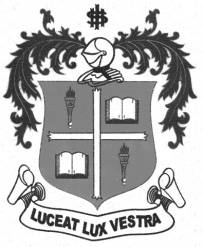     M.A. DEGREE EXAMINATION - TAMIL LITERATURETHIRD SEMESTER – NOVEMBER 2012TL 3803 - TRANSLATION               Date : 08/11/2012 	Dept. No. 	  Max. : 100 Marks    Time : 9:00 - 12:00                                              		x=i) No pain, no gain		ii) No sweet without sweatiii) A Little labour, much health	iv) So much to do, so little donev) Let us do or die	x=								Tamil nadu is the southern part of India. The people of Madras state are well known, not only in India but all over the world for their intellectual ability and their highly developed arts, music and dancing. Madras city is famous for its tranquility and peaceful environment.Madurai, the Temple city, Rameswaram, srirangam, Mahabalipuram, Tanjore and Kanchipuram are some of the most important pilgrim centers. Coimbatore is a highly industrialised city in the state. Agriculture is the main occupation of the people.Tamil nadu is the home-state of some of the famous elder states men of India viz, Rajaji, Dr. Radhakrishnan, and the late Srinivasa sastriar whose command of the English language was admired by even Englishmen Bharathi, the national poet, renowned politicians like Kamaraj and C.N. Ananadurai belong to this state.	x=